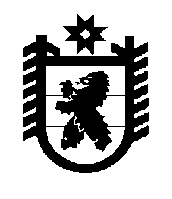 РЕСПУБЛИКА КАРЕЛИЯАдминистрация Лоухского муниципального районаПОСТАНОВЛЕНИЕ № 310пгт. Лоухи                                                                	                    от 6 ноября 2020 годаО внесении изменений в постановление Администрации Лоухского муниципального района от 10.09.2020 № 272В связи с угрозой распространения на территории Республики Карелия новой коронавирусной инфекции (COVID-19), в соответствии с Федеральным законом от 21 декабря 1994 года № 68-ФЗ «О защите населения и территорий от чрезвычайных ситуаций природного и техногенного характера», Федеральным законом от 30 марта 1999 года № 52-ФЗ «О санитарно-эпидемиологическом благополучии населения», постановлениями Главного государственного санитарного врача Российской Федерации от 18 марта 2020 года № 7 «Об обеспечении режима изоляции в целях предотвращения распространения COVID-2019», от 30 марта 2020 года № 9 «О дополнительных мерах по недопущению распространения COVID-2019», постановлением Главного государственного санитарного врача Российской Федерации от 22 мая 2020 года № 15 «Об утверждении санитарноэпидемиологических правил СП 3.1.3597-20 «Профилактика новой коронавирусной инфекции (COVID-19) и на основании статьи 2 Закона Республики Карелия от 26 декабря 2005 года № 938-ЗРК «О некоторых вопросах защиты населения и территорий от чрезвычайных ситуаций природного и техногенного характера в Республике Карелия», Распоряжением главы Республики Карелия от 12 марта 2020 года № 127-р "О введении с 12 марта 2020 года на территории Республики Карелия режима повышенной готовности" (в редакции от 14.03.2020 г. № 145-р, от 16.03.2020 г. № 151-р, от 17.03.2020 г. № 156-р, от 19.03.2020 г. № 165-р, от 25.03.2020 г. № 179-р, от 27.03.2020 г. № 182-р, от 27.03.2020 г. № 184-р, от 30.03.2020 г. № 186-р, от 31.03.2020 г. № 190-р, от 31.03.2020 г. № 192-р, от 03.04.2020 г. № 200-р, от 07.04.2020 г. № 206-р, от 23.04.2020 г. № 235-р, от 27.04.2020 г. № 241-р, от 28.04.2020 г. № 242-р, от 29.04.2020 г. № 246-р, от 01.05.2020 г. № 247, от 02.05.2020 г. №248, от 03.05.2020 г. № 248, от 05.05.2020 г. № 250, от 09.05.2020 г. № 255-р, от 11.05.2020 г. № 256-р, от 12.05.2020 г. № 257-р, от 14.05.2020 г. № 295, от 15.05.2020 г. № 296-р, от 17.05.2020 г. № 297-р, от 19.05.2020 г. № 309-р, от 20.05.2020 г. № 313-р, от 23.05.2020 г. № 318-р, 22.05.2020 г. № 320-р, 27.05.2020 г. № 327-р, 29.05.2020 г. № 330-р, 06.06.2020 г. № 341-р, от 08.06.2020 г. № 344-р, от 09.06.2020 г. № 345-р, от 14.06.2020 г. № 350-р, от 18.06.2020 г. № 359-р, от 19.06.2020 г. № 364-р, от 29.06.2020 г. № 383-р, от 02.07.2020 г. № 390-р, от 10.07.2020 г., от 10.07.2020 г. № 404-р, от 15.07.2020 г. № 409-р, от 22.07.2020 г. № 421-р, от 31.07.2020г. № 476-р, от 05.08.2020 г. № 486-р, от 06.08.2020 г. № 491-р, 14.08.2020 г. №509-р, от 18.08.2020 г. № 514-р, от 27.08.2020 г. № 529-р, от 01.09.2020 г. № 536-р, от 15.09.2020 г. № 561-р, от 18.09.2020 г. № 565-р, от 16.10.2020 г. № 644-р, от 22.10.2020 г. №656-р, от 26.10.2020 г. № 659-р, от 28.10.2020 г. № 663-р, от 30.10.2020 г. № 669-р, от 03.11.2020 г. № 672-р, от 04.11.2020 г. 673-р, от 06.11.2020 г. № 677-р) Администрация Лоухского муниципального района постановляет:1. Внести в Постановление Администрации Лоухского муниципального района от 10.09.2020 № 272 «О принятии мер по предупреждению распространения новой коронавирусной инфекции (COVID-19) на территории Лоухского муниципального района» следующие изменения:1.1. Дополнить пунктом 7.5 следующего содержания: «7.5. Рекомендовать воздержаться от посещения общественных мест, обеспечить режим самоизоляции (в первую очередь лицам с хроническими заболеваниями, лицам старше 60 лет), кроме случаев выполнения трудовой функции и посещения общественных мест с целью решения вопросов жизнеобеспечения.». 1.2. Пункт 9 изложить в следующей редакции«9. Работодателям, осуществляющим свою деятельность на территории Лоухского муниципального района:1) обеспечить измерение температуры тела работников с незамедлительным отстранением от нахождения на рабочем месте лиц с повышенной температурой и признаками первых респираторных симптомов, проводить дезинфекцию рабочих мест в закрытых помещениях;2) при поступлении запроса Управления Федеральной службы по надзору в сфере защиты прав потребителей и благополучия человека по Республике Карелия незамедлительно представлять информацию обо всех контактах заболевшего новой коронавирусной инфекцией (COVID-19) в связи с исполнением им трудовых функций, обеспечить проведение дезинфекции помещений, где находился заболевший;3) обеспечить оптимальный режим рабочего (служебного) времени и времени отдыха работников, предусматривающий при наличии такой возможности:использование в приоритетном порядке электронного документооборота и технических средств связи для обеспечения взаимодействия, связанного с исполнением обязанностей;применение дистанционного формата работы, в первую очередь для лиц старше 60 лет;гибкий график прибытия/убытия на рабочее место, позволяющий избежать скопления работников и обеспечивающий нахождение на рабочем месте одновременно не более 50 процентов работников;4) обеспечить работников, чья работа связана с регулярными выездами за пределы Республики Карелия, средствами индивидуальной защиты (масками, перчатками), в том числе при посещении общественных мест на территории Лоухского муниципального района, принять меры по минимизации контактов указанных работников с иными лицами по возвращении на территорию Лоухского муниципального района;5) обеспечить выполнение требований, установленных постановлением Главного государственного санитарного врача Российской Федерации от 18 марта 2020 года N 7 "Об обеспечении режима изоляции в целях предотвращения распространения COVID-2019";6) ограничить направление работников в служебные командировки или служебные поездки в другие субъекты Российской Федерации, а также привлечение лиц из других субъектов Российской Федерации для осуществления обязательств, основанных на трудовых и иных договорах.7) при проведении корпоративных встреч (планерок, совещаний) в очной форме не допускать превышения предельного количества лиц, которые могут одновременно находиться в одном помещении: площадью до 50 кв. метров, – не более 5 человек; площадью до 100 кв. метров, – не более 10 человек; площадью до 200 кв. метров, – не более 25 человек; площадью свыше 200 кв. метров, – не более 50 человек.».1.3. В подпункте 8 пункта 11 слова «, имеющих детей в возрасте до 10 лет» заменить словами «старше 60 лет».1.4. Пункт 11.1 изложить в следующей редакции: «11.1. МКУ Районное управление образования Лоухского района:1) организовать работу по обеспечению образовательных организаций в Лоухском муниципальном районе в необходимом количестве оборудованием для проведения бесконтактной термометрии, средствами индивидуальной защиты (масками), запасом разрешенных к применению дезинфекционных средств;2) организовать работу по началу деятельности с 1 сентября 2020 года государственных общеобразовательных организаций Лоухского муниципального района, обеспечив реализацию образовательных программ в штатном режиме с соблюдением санитарно-эпидемиологических требований в условиях профилактики и предотвращения распространения новой коронавирусной инфекции (COVID-19), в том числе:обеспечить использование средств индивидуальной защиты (масок и очков (медицинских или защитных) или лицевых защитных экранов) персоналом образовательной организации, в том числе педагогическими работниками, при нахождении в образовательной организации, в том числе при проведении урока. Педагогическим работникам, персоналу образовательной организации, ограничить совместное пребывание в столовых, учительских, лаборантских и иных местах общего пользования. Обеспечить организацию питания педагогических работников, персонала образовательной организации согласно графику приема пищи, утвержденному руководителем образовательной организации, и при условии соблюдения социального дистанцирования не менее 1,5 метра. Установить возможность пребывания обучающихся в аудитории без использования средств индивидуальной защиты;обеспечить разработку типового локального акта, предусматривающего соблюдение в образовательной организации санитарно-эпидемиологических требований в условиях профилактики и предотвращения распространения новой коронавирусной инфекции;организовать работу с 9 ноября по 30 ноября 2020 года в государственных общеобразовательных организациях, обеспечив реализацию образовательных программ 5 – 8-х, 10-х классов с использованием дистанционных образовательных технологий, за исключением государственных специальных (коррекционных) общеобразовательных организаций Республики Карелия.обеспечить использование средств индивидуальной защиты (масок и очков (медицинских или защитных) или лицевых защитных экранов) персоналом образовательной организации, в том числе педагогическими работниками, при нахождении в образовательной организации, в том числе при проведении урока. Педагогическим работникам, персоналу образовательной организации ограничить совместное пребывание в столовых, учительских, лаборантских и иных местах общего пользования. Обеспечить организацию питания педагогических работников, персонала образовательной организации согласно графику приема пищи, утвержденному руководителем образовательной организации, и при условии соблюдения социального дистанцирования не менее 1,5 метра. Установить возможность пребывания обучающихся в аудитории без использования средств индивидуальной защиты.При благоприятной эпидемиологической обстановке на территории Лоухского муниципального района организовать в муниципальных общеобразовательных организациях численностью менее 200 обучающихся работу с 9 ноября по 30 ноября 2020 года в штатном режиме по согласованию с Министерством образования Республики Карелия.».1.5. Пункт 11.1.1. изложить в следующей редакции:«11.1.1. МКУ Районное управление образования Лоухского района организовать деятельность муниципальных образовательных организаций, реализующих дополнительные общеобразовательные программы:обеспечить реализацию дополнительных общеобразовательных программ по окончании образовательного процесса с соблюдением санитарноэпидемиологических требований в условиях профилактики и предотвращения распространения новой коронавирусной инфекции в случае проведения учебных занятий для одного класса обучающихся;расписание (график) учебных занятий должно быть составлено с учетом минимизации контактов обучающихся и согласовано с администрацией общеобразовательной организации.»1.6. В пункте 11.6: в подпункте 1: абзац второй изложить в следующей редакции: «вход и нахождение посетителей (потребителей) только в средствах индивидуальной защиты (масках), работу персонала торгового объекта только в индивидуальных средствах защиты (масках, перчатках), а также работу персонала, осуществляющего непосредственное взаимодействие с посетителями (потребителями), - в очках или лицевых защитных экранах в случае отсутствия защитных экранов (перегородок) между персоналом и посетителями (потребителями). До 1 декабря 2020 года обеспечить установку защитных экранов (перегородок) в кассовой зоне. Защитный экран (перегородка) должен быть высотой не менее 2,2 метра от пола и шириной не менее 1,5 метра, в случае если размеры торгового помещения (по ширине) не позволяют исполнить данные требования, организациям (индивидуальным предпринимателям) необходимо обеспечить установку защитного экрана (перегородки), исключающего непосредственное взаимодействие персонала с потребителем при осуществлении расчета с ним, размеры которого (по ширине) рассчитаны исходя из рабочего места персонала (кассира);»;абзац девятый изложить в следующей редакции: «осуществлять обеззараживание воздуха в помещениях путем использования устройств для обеззараживания воздуха в соответствии с их техническими данными и характеристиками, рассчитанными исходя из объема указанных помещений.»; подпункт 2 изложить в следующей редакции: «2) Деятельность по предоставлению продуктов питания и напитков на территории Лоухского муниципального района, обеспечить: установку стационарного диспенсера (дозатора) или мобильной стойки с диспенсером (дозатором) с кожным антисептиком, парфюмерно-косметической продукцией (жидкости, лосьоны, гели с аналогичным содержанием спиртов) при входе и выходе (в случае разделения потоков посетителей) в местах, доступных для посетителей, с обязательным размещением информации об используемом средстве (в случае отсутствия информации на упаковке); работу персонала в индивидуальных средствах защиты (масках, перчатках), а также работу персонала, осуществляющего непосредственное взаимодействие с посетителями, в очках или лицевых защитных экранах в случае отсутствия защитных экранов (перегородок) между персоналом и посетителями; социальное дистанцирование не менее 1,5 метра между посетителями; расстояние между столами не менее 1,5 метра в случае отсутствия защитных экранов (перегородок) между ними, обеспечить не более 5 (включительно) посадочных мест за одним столом; вход и нахождение посетителей в средствах индивидуальной защиты (масках), за исключением времени употребления ими пищи и напитков; размещение информации об обязательности нахождения посетителей в средствах индивидуальной защиты (масках), за исключением времени употребления ими пищи и напитков, а также об ответственности за нарушение требований настоящего распоряжения в соответствии с законодательством; установление защитных экранов (перегородок) на барной стойке в случае наличия у нее мест для сидения либо обслуживания через нее, в кассовой зоне, а также зоне выдачи продуктов питания и напитков посетителям. Запретить курение посредством кальяна в ресторанах, барах, кафе и иных аналогичных объектах. Запретить организациям (индивидуальным предпринимателям), осуществляющим деятельность по предоставлению продуктов питания и напитков на территории Лоухского муниципального района, осуществлять иную деятельность (развлекательную, танцевальную) в местах предоставления продуктов питания и напитков посетителям, за исключением музыкального (инструментального, вокального) сопровождения непосредственно музыкантами, певцами. Организациям (индивидуальным предпринимателям), осуществляющим деятельность по предоставлению продуктов питания и напитков на территории Лоухского муниципального района, запретить осуществлять ее с 00:00 до 06:00 часов местного времени, за исключением осуществления такой деятельности в объектах дорожного сервиса, в помещениях работающих в указанное время предприятий (организаций) исключительно в отношении работников данных предприятий (организаций), а также оказания услуг дистанционным способом, в том числе с условием доставки;»;подпункт 3 дополнить абзацем следующего содержания: «до 15 декабря 2020 года наличие и функционирование в помещениях устройств для обеззараживания воздуха в соответствии с их техническими данными и характеристиками, рассчитанными исходя из объема указанных помещений;»; Дополнить подпунктом 6 следующего содержания «6) деятельность массажных салонов (оквэд 86.90.3), обеспечить до 15 декабря 2020 года наличие и функционирование в помещениях, в которых осуществляется предоставление услуг посетителям, площадью менее 100 кв. метров, устройств для обеззараживания воздуха в соответствии с их техническими данными и характеристиками, рассчитанными исходя из объема указанных помещений.».1.7. В пункте 11.14: абзац третий изложить в следующей редакции: «предварительную запись с соблюдением временного интервала не менее 10 минут между посетителями для исключения контакта между ними, кроме услуг, оказание которых не может осуществляться по предварительной записи ввиду их безотлагательности, исключение ожидания обслуживания посетителями внутри помещения, а также запрещение входа в помещение лиц, не связанных с деятельностью указанных организаций, для входной зоны организацию ожидания на улице;»; абзац пятый изложить в следующей редакции: «До 1 декабря 2020 года обеспечить установку защитных экранов (перегородок) в кассовой зоне (зоне осуществления расчета с потребителем).». 1.8. В пункте 11.15: первое предложение абзаца седьмого дополнить словами «, при этом не превышая 50 процентов наполняемости залов от максимально возможной»; дополнить абзацами следующего содержания: «При осуществлении музеями деятельности по посещению физическими лицами в случае оказания услуг обучающимся дошкольных образовательных организаций, общеобразовательных организаций по групповой заявке такие группы должны быть сформированы из обучающихся одной группы (класса). Организациям (индивидуальным предпринимателям), осуществляющим деятельность в области демонстрации кинофильмов, концертным организациям Лоухского муниципального района еженедельно, по пятницам, направлять в Министерство культуры Республики Карелия информацию о количестве состоявшихся за прошедшую неделю сеансов и концертов, присутствовавших на них посетителей, с указанием вместимости зала (с разбивкой по дням).».1.9. Пункт 11.18 изложить в следующей редакции:«11.18. Разрешить организациям и индивидуальным предпринимателям Лоухского муниципального района, осуществляющим деятельность в области спорта:деятельность спортивных объектов, деятельность в области спорта прочую для групп не более 30 человек, за исключением возрастной группы старше 65 лет, при обеспечении выполнения Рекомендаций по профилактике новой коронавирусной инфекции (COVID-19) в учреждениях физической культуры и спорта (открытых и закрытых спортивных сооружениях, физкультурно-оздоровительных комплексах, плавательных бассейнах и фитнес-клубах), утвержденных Руководителем Федеральной службы по надзору в сфере защиты прав потребителей и благополучия человека, Главным государственным санитарным врачом Российской Федерации 4 июня 2020 года;деятельность организаций, реализующих программы спортивной подготовки, в группах не более 30 человек на спортивных объектах при обеспечении выполнения Рекомендаций по профилактике новой коронавирусной инфекции (COVID-19) в учреждениях физической культуры и спорта (открытых и закрытых спортивных сооружениях, физкультурно-оздоровительных комплексах, плавательных бассейнах и фитнес-клубах), утвержденных Руководителем Федеральной службы по надзору в сфере защиты прав потребителей и благополучия человека, Главным государственным санитарным врачом Российской Федерации 4 июня 2020 года; деятельность по организации и проведению спортивных и физкультурных мероприятий календарного плана официальных физкультурных мероприятий и спортивных мероприятий Республики Карелия и календарных планов физкультурных мероприятий и спортивных мероприятий Лоухского муниципального района, в том числе выполнение нормативов испытаний (тестов) Всероссийского физкультурно-спортивного комплекса «Готов к труду и обороне» (ГТО) с количеством участников не более 50 человек, за исключением мероприятий в закрытых помещениях.».1.10. Дополнить пунктом 11.20 следующего содержания: «11.20. Требования к осуществлению деятельности, установленные в пунктах 11.2, 11.5, 11.6, 11.8, 11.14, 11.18 настоящего распоряжения, распространяют свое действие на физических лиц, не являющихся индивидуальными предпринимателями и применяющих специальный налоговый режим «Налог на профессиональный доход» при осуществлении ими указанной деятельности.».2. Данное постановление разместить на официальном сайте Администрации Лоухского муниципального района и опубликовать в газете «Наше Приполярье».3. Контроль за исполнением настоящего постановления оставляю за собой.Глава АдминистрацииЛоухского муниципального района                                                                       С.М. Лебедев